АДМИНИСТРАЦИЯ  ГАЛИЧСКОГО МУНИЦИПАЛЬНОГО РАЙОНА КОСТРОМСКОЙ ОБЛАСТИР А С П О Р Я Ж Е Н И Еот « 06 » мая 2019 года № 83-рг. ГаличО закрытии отопительного сезона 2018-2019 годов в МОУ Курьяновской основной общеобразовательной школеВ связи с наступлением устойчивой положительной среднесуточной температуры наружного воздуха:1. Закрыть отопительный сезон 2018-2019 годов в  муниципальном образовательном,учреждении,Курьяновская,основная,общеобразовательная школа 8 мая 2019 года. 2. Настоящее распоряжение вступает в силу со дня его официального опубликования.                                                                                      Глава муниципального район  	              А.Н.ПотехинСОГЛАСОВАНО:	____________________ В.А.Фоменко	____________________ А.В. Морковкина	____________________О.В. Веселова                                                                        __________________И.В. СтолбуноваГотовил:                        Е.Ю. ЗвереваВ дело-1 экз.Отдел архитектуры, строительства и ЖКХ – 1 экз.Отдел образования – 1 экз.Управление финансов – 1 экз.Централизованная бухгалтерия – 1 экз.Бухгалтерия – 1 экз.ОГБУ «Галичский КЦСОН» - 1 экз.АДМИНИСТРАЦИЯ  ГАЛИЧСКОГО МУНИЦИПАЛЬНОГО РАЙОНА КОСТРОМСКОЙ ОБЛАСТИР А С П О Р Я Ж Е Н И Еот «    » мая 2019 года № г. ГаличО закрытии отопительного сезона 2018-2019 годов в МОУ Курьяновской основной общеобразовательной школеВ связи с наступлением устойчивой положительной среднесуточной температуры наружного воздуха:1. Закрыть отопительный сезон 2018-2019 годов в  муниципальном образовательном,учреждении,Курьяновская,основная,общеобразовательная школа 8 мая 2019 года. 2. Настоящее распоряжение вступает в силу со дня его официального опубликования.                                                                                      Глава муниципального район  	              А.Н.Потехин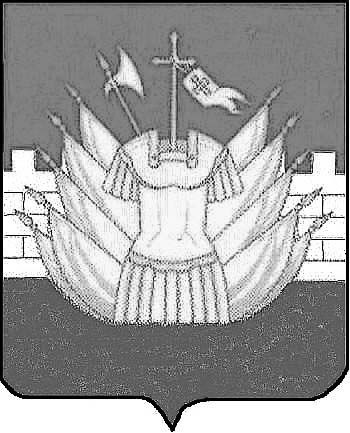 